Attendance Policy Introduction As a school, we do our utmost to develop a partnership with parents and value the relationship between school and home; we work with the community to drive the school forward and ensure the children in our care are the very best that they can be. You and your child play an important role in making our school successful.For our children to gain the greatest benefit from their education it is vital that they attend regularly. Your child should be at school, on time, every day the school is open unless the reason for the absence is unavoidable. It is important that you make sure that your child attends regularly, and this Policy sets out how together we will achieve this.Regular attendance at school is essential to ensure uninterrupted progress and to enable children to extend their potential. The attendance pattern for all children is monitored weekly with the school seeking to work actively with parents to ensure a regular pattern is maintained. We expect all children on roll to attend every day, when the school is in session as long as they are fit and healthy enough to do so.  One of our basic principles is to celebrate success. Good attendance is fundamental to a successful and fulfilling school experience. We actively promote 100% attendance for all our pupils and we use a variety of weekly, termly and annual awards to promote good attendance and punctuality. We encourage children to attend, and to put in place appropriate strategies to support this. We believe that the most important factor in promoting good attendance is development of positive attitudes towards school and learning. Poor attendance can seriously affect each child’s:- Progress and Attainment in school Relationships with other children and their ability to form lasting friendships Confidence to attempt new work and to learn alongside others The Governors and Head teacher, in partnership with parents have a duty to promote full attendance at school. The Government expects:  Schools and local authorities to: promote good attendance and reduce absence, including persistent absence; ensure every pupil has access to full-time education to which they are entitled; and, act early to address patterns of absence. Parents to: perform their legal duty by ensuring their children registered at a school attend regularly  their child to be punctual to their lessons The Education Act 1996 defines a Parent as: All natural Parents, whether they are married or not Any person who has Parental Responsibility for a child; and Any person who has care of a child, i.e. lives with and looks after a child Why Regular Attendance is important and The Law: By law, all children of compulsory school age must receive a full time-education. Section 444 1(a) of the Education Act 1996 says, “if a child of compulsory school age, who is a registered pupil at a school, fails to attend regularly, without reasonable justification, then his (her) parent is guilty of an offence and can be prosecuted”. Learning: - Any absence affects the pattern of a child’s schooling and regular absence will seriously affect their learning. Any pupil’s absence disrupts teaching routines so may affect the learning of others in the same class.Ensuring your child’s regular attendance at school is your legal responsibility and permitting absence from school without a good reason creates an offence in law and may result in prosecution. The Law relating to safeguardingSection 175 of the Education Act 2002 places a duty on local authorities and governing bodies to have regard to guidance issued by the Secretary of State with regard to safeguarding and promoting the welfare of children and students under the age of 18.Section 7 of the Education Act 1996 states that ‘the parent of every child of compulsory school age shall cause him / her to receive efficient full time education suitable:-(a) to age, ability and aptitude and(b) to any special educational needs he/ she may haveEither by regular attendance at school or otherwise’Attendance in relation to coronavirus (COVID 19)School follows guidance from the Department for Education and Public Health; Recording attendance addendum (July 2021) and Schools COVID-19 operational guidance (August 2021). Key attendance points are:Attendance is mandatory. The usual rules on attendance continue to apply, including:parents’ duty to ensure that their child of compulsory school age attends regularly at the school where the child is a registered pupilschools’ responsibilities to record attendance and follow up absencethe ability to issue sanctions, including fixed penalty notices, in line with local authorities’ codes of conductthe duty on local authorities to put in place arrangements for identifying, and to follow up with, children missing educationAll clinically extremely vulnerable children and young people should attend school unless they have been advised by their pediatric clinician or other specialist not to attend.If anyone in school develops COVID-19 symptoms, however mild, school should send them home and they should follow public health advice.In line with public health advice, pupils with symptoms must self-isolate and schools should strongly encourage pupils to take a PCR test. Schools should follow up with families if they are not satisfied with the reason as to why the pupil is not in school. Schools can request supporting evidence from the family. Where the school is not satisfied with the reason given for absence, they may record this using one of the unauthorised absence codes, in line with the school attendance: guidance for schools.If your child has symptoms of COVID-19:We ask parents and children to follow the NHS advice of “When to self-isolate and what to do”If your child has any symptoms of COVID-19 they should self-isolate and have a PCR test. Parents are to notify the school of the PCR results and date of return to school. Pupils who are a close contact of someone who has symptoms or confirmed COVID-19Pupils who are a close contact of someone who has tested positive for COVID-19 do not need to self-isolate. They should instead get a PCR test, and should only self-isolate if they test positive. If they do test positive, they should be recorded as code I (illness) until they are able to return to school.Marking of register in relation to COVID-19:Where a child is required to self-isolate or quarantine because of COVID-19 in accordance with relevant legislation or guidance published by PHE or the DHSC they should be recorded as code X (not attending in circumstances related to coronavirus). Where they are unable to attend because they have a confirmed case of COVID-19 they should be recorded as code I (illness).For pupils abroad who are unable to return, code X is unlikely to apply. In some specific cases, code Y (unable to attend due to exceptional circumstances) will apply.The following national codes will be used to record attendance information.Children are required to attend school for 190 days (380 sessions) in any single academic year.  Any exceptions to this can only be taken with the full agreement of the Head Teacher. Any pupil’s absence that falls below 90% is categorised by the government as a persistent absentee.Roles and Responsibilities Parents It is the parents’ responsibility to contact the school before 9am on the first day their child is absent To provide a written explanation or medical evidence to explain any absence on the first day the pupil returns to school To arrange routine medical appointments outside of school hours Hospital appointments or appointments with other medical support services i.e. (CAMHS) which are beyond parental control. Make sure your child is only absent for the minimum amount of time necessary for any such appointment To cooperate with School staff and respond to any correspondence Ensure their child attends School and arrives on time Keep School up to date with changes of address and emergency contact details The Role of the School Staff The Leadership team has overall responsibility for attendance. Form teachers complete a register at the beginning of each morning and afternoon session. This is a legal requirement Maintain regular, efficient and accurate recordings of both admission and attendance registers Monitor pupil’s attendance and punctuality weekly to highlight and take action when there is cause for concern  Ensure proper safeguarding action is taken Attendance Officers and Attendance Team Make contact with parents on the first day of absence, if no reason has been provided by 9.00am and try to ascertain the reason for the absence Where contact has not been possible a letter may be sent to parents/carers requesting confirmation for the reason of the absence.  (parents should respond within 5 working days) Ensure attendance and lateness records are up to date and that there is a mark recorded for each session that the school is open Ensure that only National Attendance codes are entered within the attendance register Identify the correct code to use before entering it on to the school’s electronic register or management information system which is used to down load data to the School Census Ensure the change report within Integris is activated at the beginning of each academic year  Refer to ESS when the referral criteria is met  Pupil’s will: Attend school regularly  Arrive to school and lessons on time Be prepared for the school day SAFEGUARDING IN EDUCATION All staff at Rosewood School are aware that “Safeguarding is everyone’s business”.  We all play a crucial role in protecting children and young people and keeping them safe or helping them to feel safe.  Ofsted under Section 5, make judgements in relation to the effectiveness of Safeguarding. Rosewood School recognises it has a legal duty under Section 157 and 175 of The Education Act 2002, to work together with other agencies in safeguarding and promoting the welfare of children.  Our school has a clear “Child Protection Policy” which takes into account the “Working Together to Safeguard Children” (July) 2018 document and “Keeping Children Safe in Education” (Sept 21). This is reviewed annually, and ensures all staff including Governors and Volunteers undertake appropriate training with regard to safeguarding.  Illness and Medical Appointments If your child has a serious medical complaint, you as the parent will have correspondence from a Consultant, or other departments as to the diagnosis or future appointments relating to that condition.  It is for parents to produce such information to allow school to make an informed decision. For minor ailments school will make a decision based against what they already know about that pupil (e.g. pattern of attendance, or an illness running through the school or a National epidemic). If your child is absent due to vomiting, they should not return to school for the next 48 hours after the last bout of sickness. This is to reduce the risk of infection to other children and adults at school. For more than three days of absence the school require a written explanation of why the child was absent. The school office will request this if it is not produced. Medical certificates are required for absence greater than five days.  Action for Low Attendance 96%+ Excellent – Well done! This will help all aspects of your child’s progress and life in school. This will give them a good start in life and supports a positive work ethic. 94-95% Average – Strive to build on this. Work with parents to continue to promote full attendance to move to 96%+ 85-93% Poor – Absence is now affecting attainment and progress at school. School contact parent directly to seek ways of working together to improve attendance. Below 85% Unacceptable – Absence is causing serious concern. It is affecting attainment and progress and is disrupting the child’s learning. Meetings between home and school to share strategies for improvement will be called. If improvement is not achieved a referral is made to the Education Support Service – (ESS). Penalty Notice considered where absence is not authorised. Non-attendance is an important issue that is treated seriously. However each case is different and the school acknowledges that no one standard response will be appropriate in every case.  Consideration is given to all factors affecting attendance before deciding what intervention strategies to apply. In every case, early intervention is essential to prevent the problem from worsening. It is essential that parents keep the school fully informed of any matters that may affect their child’s attendance. Prior to the engagement of the ESS, the school may issue letters to parents clearly defining the concerns within school regarding a pupils’ absence. It is hoped that a quick response and change in levels of absence will prevent the need for ESS involvement. Children Missing Education If families move away from the area, or wish to transfer their child to another school, the Head teacher must be informed in writing. Children cannot be removed from the school roll until we have been notified by another school that a place has been offered and accepted.    Where it is deemed a child is missing from education, and not just absent and have been continuously absent for 10 days, and the absence is unauthorised, then a referral can be made to the Education Support Service and Local Authority guidance will be followed. Deletions from the Admission Register  A pupil can lawfully be deleted from the admission register on the grounds prescribed in regulation 8 of the Education (Pupil Registration) (England) Regulations 2016. Lateness The school register is taken between 9.00am - 9.05am and at the start of the afternoon session between 12.55pm – 1.00pm. Pupils arriving after these times must enter school by the main entrance and report to reception where their name and reason for lateness will be recorded.  They will be marked as code ‘L’, this code statically counts as unauthorised absence.The register will close at 10.00am. Pupils arriving after the register has closed will be marked as code ‘U’. This code statically counts as unauthorised absence.  Frequent lateness is disruptive to learning, both for the pupil concerned and the class. If your child has a persistent late record you will be asked to meet with a member of school staff or Attendance Officer (EAS) to resolve the problem, but you can approach us at any time if you are having problems getting your child to school on time.Statutory Intervention for Lateness If there are 12 incidents of late arrival after the registers have closed in a term the school will make a referral to the Education Investigation Service for a Formal Warning Notice to be issued Definitions Every half-day absence has to be identified by the school whether the absence is approved or not. This is why information about the cause of each absence is required. Authorised Absence Authorised absence means that the school has either given approval in advance for a pupil to be absent, or has accepted an explanation offered afterwards as justification for absence. Unauthorised Absence Unauthorised absence is where the school is not satisfied with the reasons given for the absence. Unauthorised absences are those, which the school does not consider reasonable and for which no ‘authorisation’ has been given.  This includes:-Parents keeping children off school unnecessarily. Truancy during the school day. Absences that have never been properly explained. Unauthorised leave of absence/holiday or day trips in term time.If a pupil absconds from site the school will telephone to contact the parent or carer.  The school will advise the parent or carer to contact the police.Only the Head teacher can authorise absence. The absence must be unavoidable. The Head teacher is not obliged to accept a parent’s explanation and if the absence is not authorised, parents will be notified. Authorised absence codes will only be used after there has been some communication between the parent and school. The following reasons are examples of the kinds of absence that will not be authorised: Persistent non-specific illness e.g. poorly/unwell Absence of siblings if one child is ill Parental illness [alternative arrangements should be made to get children to school – emergencies excepted] Oversleeping Inadequate clothing/uniform Confusion over school dates Medical/dental appointments of more than half a day without very good reasons Child’s/family birthday Shopping trip Attendance and Lateness If a new pupil has a history of poor attendance at their previous school, there will be a prestart attendance meeting held and targets will be set. For all children, the school monitors absence and lateness and has a stepped approach to taking action. It will not always be appropriate to progress through all of these steps or even to carry them out in the order listed. Responsible staff will use discretion and consider each case carefully. Discussion with Education Support Service to identify pupils with attendance below 90%, monitoring trends in pupil attendance and lateness; FLO support as appropriate. Request from school for parent/carer to meet with school staff Initiate the process, if appropriate, to access support from other agencies Referral to the Education Support Service (Local Authority).Reasons for absence are recorded and retained by the school. When a referral to the Education Support Service is made, the child’s Registration Certificate, copies of all letters sent to parents and minutes of any meetings MUST be attached to the completed referral form with any other relevant information.  The Education Support Service: Once a referral is received from school due to unauthorised absence, the ESS will carry out statutory duties on behalf of the LA which may result in the following: A Warning Notice being issued for unauthorised absence A Fixed Penalty Notice being issued for unauthorised absence or if a child is seen in a Public Place during school hours whilst excluded Legal proceedings being undertaken for non-school attendance Apply for a Parenting Order Apply for an Education Supervision Order Holidays in Term Time/Leave of AbsenceTaking holidays in term time will affect your child’s schooling as much as any other absence and we expect parents to help us by not taking children away in school time. Remember that any savings you think you may make by taking a holiday in school time are offset by the cost to your child’s education. There is no automatic entitlement in law to time off in school time to go on holiday and the government made an amendment to the Education (Pupil Registration) (England) Regulations 2006 in September 2013 to reflect this.Leave of absence shall not be granted unless – an application has been made in advance to the proprietor by a parent with whom the pupil normally resides: andthe proprietor, or a person authorised by the proprietor in accordance with paragraph (1), considers that leave of absence should be granted due to the exceptional circumstances relating to that application.All applications must be made in writing to the Head Teacher at least 5 school days prior to the requested leave date. Failure to notify and/or request leave of absence in term time, providing at least 5 days-notice will result in all absence being unauthorised.The Head Teacher will only grant leave where parents can prove exceptional circumstances (irrespective of the child’s overall attendance). If they agree such leave was an exceptional circumstance, parents will be informed in writing.On any occasion that school refuses a request for leave in term time, should parent/carers proceed with the leave it will be recorded as a (G) (family holiday not agreed or in excess of agreement), on schools register.Where a parent takes a leave of absence to which the application was refused or takes a leave of absence where no application was made to the school, the issue of a penalty fine (upon a return from such leave) by the local authority may be requested.  When requesting a penalty fine the school may calculate the period of days taken within a 12 month period.If a pupil does not return to school after the leave of absence date, school will investigate the reasons surrounding the absence, refer to the Local Authority and under Regulation 8, 1 (f) of The Education (Pupil Registration) (England) Regulations 2006 consider removal from the school register.Penalty Notices Dudley’s LA’s Code of conduct states that Penalty Notices can be issued where a pupil’s absence has not been authorised by the school.  This includes: a number of unauthorised absences, within a rolling academic year; one-off instances of irregular attendance; and where an excluded pupil is found in a public place during school hours. Penalty Notices are imposed upon each Parent per child and are fines of £60 if paid within 21 days of receipt rising to £120 if paid after 21 days but within 28 days.  The Parents can only be prosecuted if 28 days have expired and full payment has not been made and under s444(1) Education Act 1996 when there is sufficient evidence There is no right of appeal by Parents against the Penalty Notices. They are an early intervention tool to address attendance issues in the first instance. Rewards for Positive Attendance The prime benefit derived from regular attendance is that continuity and progression in learning are ensured. Individual children Certificates are awarded at the end of each term for 100% attendance. This is celebrated in the final whole school assembly. Children who attend 100% of the last two weeks of each term are entered into a prize draw. The three wining names are issued vouchers to their parents/carers for a local supermarket.  Individual incentives. The school operates a highly structured rewards system which begins with attendance. For positive attendance points are issued as followed; Where positive impact is required, all staff in contact with the child must take extra care to welcome the child each morning, praise punctual attendance and acknowledge the effort the child has made.  It is also appropriate to recognise the effort the parent has made to secure the child’s attendance.  Attendance Strategies:Weekly attendance analysisImproved attendance letterAttendance certificatesAttendance assembliesInterventions.Maintaining positive communication (school refuser/long term illness etc)First day absence contactUnexplained absence letterPunctuality letterSuspected holiday in term time letterIssue below 95% attendance letterIssue below 93% attendance letter (medical evidence required)Issue below 90% (persistent absence) letterAttendance clinicsHome visits (Doorstep only during COVID-19) LEA referrals  In addition:  Education Attendance Solutions Ltd are employed by Rosewood School to assist and actively support with the strategic and day to management of attendance, absence and punctuality. SCHOOL ATTENDANCE PARENTAL RESPONSIBILITY MEASURES Parenting Contracts, Parenting Orders & Penalty Notices, (FPN’s), are interventions available to promote better school attendance & behaviour.All Parents are responsible for ensuring that their children of compulsory school age receive a suitable full-time education.  This can be by regular attendance at school, at alternative provision or otherwise, (e.g. a Parent can choose to educate their child at home).  The definitions of a Parent are:All natural Parents, whether they are married or notAny person who has Parental Responsibility for a child; andAny person who has care of a child, i.e. lives with and looks after a childPARENTING CONTRACTSA Parenting Contract is a formal, written, signed agreement between Parents and either the Local Authority, (LA), or the Governing Body of a School and should contain:A statement by the Parents that they agree to comply for a specified period with whatever requirements are set out in the Contract; andA statement by the Local Authority or Governing Body agreeing to provide support to the Parents for the purpose of complying with the ContractParenting Contracts can be used in cases of misbehaviour or irregular attendance at a school or alternative provision.  Parenting Contracts are voluntary but any non-compliance should be recorded by the School or LA as it may be used as evidence in Court where an application is made for a Behaviour Parenting Order. PARENTING ORDERSParenting Orders are imposed by the Court and the Parents agreement is not required before an Order is made.Parenting Orders are available as an “Ancillary Order” following a successful prosecution by a LA for irregular attendance.Parenting Orders consist of two elements:A requirement for Parents to attend counselling or guidance sessions where they will receive help and support to enable them to improve their child’s behaviour.  This is the core of the Parenting Order and lasts for up to three months; and,A requirement for Parents to comply with such requirements as is specified in the Order.  This element can last up to twelve monthsAll Parenting Orders must be supervised by a responsible Officer from the School, (Behaviour Orders only), or the LA.  They are individually named in the Parenting Order.Any breach by Parents without a reasonable excuse could lead to a fine of up to £1,000.  The Police may enforce any breach of an Order by a Parent.Parents have a right to appeal a Parenting Order to the Crown Court.FIXED PENALTY NOTICES, (FPN’S)Penalty Notices are imposed upon Parents and are fines of £60 if paid within 21 days of receipt rising to £120 if paid after 21 days but within 28 days.  The Parents can only be prosecuted if 28 days have expired and full payment has not been made.  There is no right of appeal by Parents against the Penalty Notices. They are an alternative to the prosecution of Parents.Dudley’s LA’s Code of conduct states that Penalty Notices can be issued where a pupil’s absence has not been authorised by the school.  This includes: a number of unauthorised absences, within a rolling academic year or where an excluded pupil is found in a public place during school hours.Leave of Absence shall not be granted unless: (a) an application is made in advance to the School, and (b) the Head Teacher considers the request to have exceptional circumstances relating to that application.  If Leave of Absence is taken after the Head Teacher has considered it and deemed it NOT to be for exceptional circumstances, or you do not make an application in advance, then the absence will be recorded as unauthorised absence and may be referred to the Education Support Service.   Penalty Notices may also be issued where Parents allow their child to be present in a public place without reasonable justification during the first five days of a fixed period or permanent exclusion.  The Parents will be notified by the school at the time of the exclusion of this and the days to which it applies.Review This policy will be reviewed according to the schedule for policy review. Signed:___________________________________________  	Date: Chair of Governors 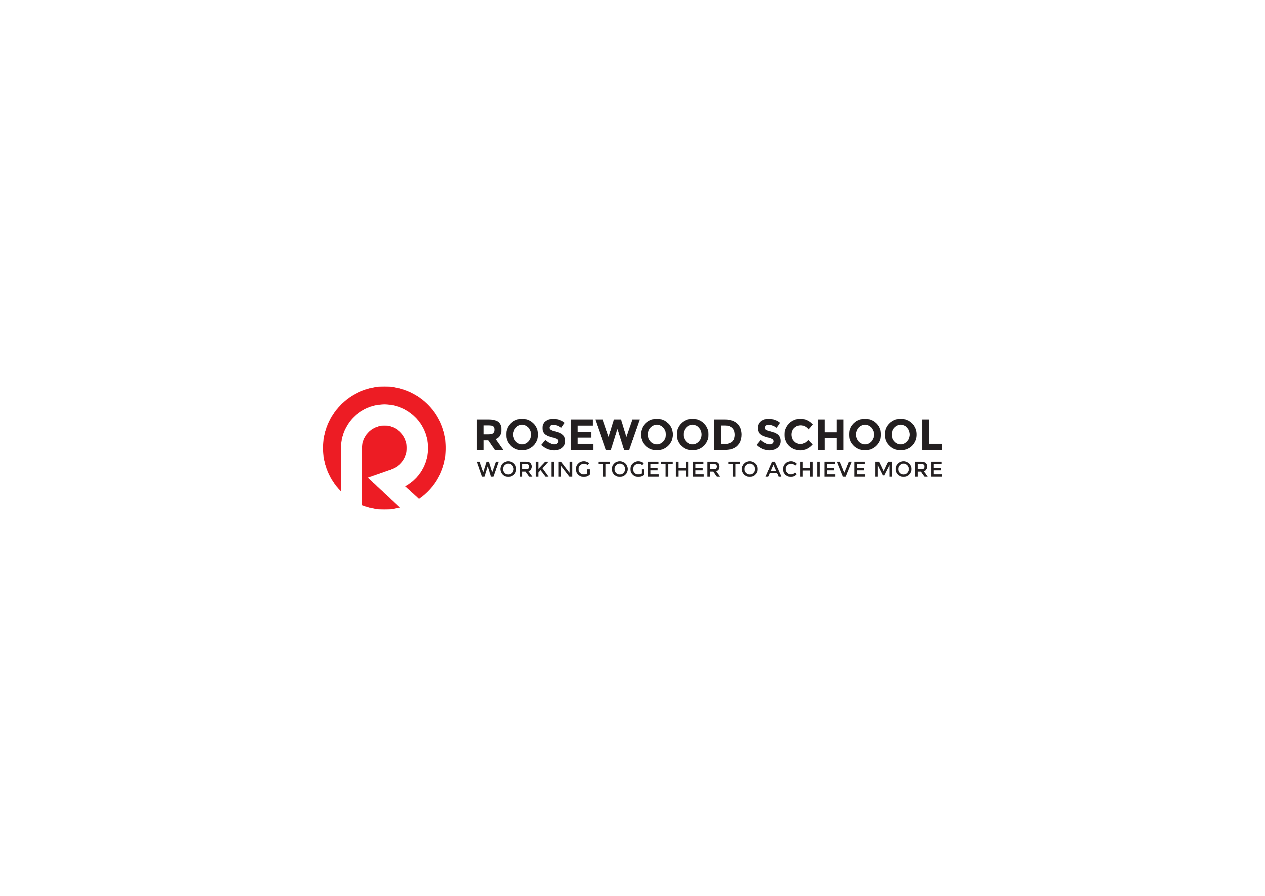 Safeguarding Children Missing Education Process Day One: The school identifies that a child is not in school. A staff member trained to do so, telephones the child’s home to seek reasons for the absence and reassurance from a parent/carer that the child is safe at home.If the judgment on Day One is that there is reason to believe that the child is at risk of harm the school will contact Police and/or children’s social care immediately.If the judgment on Day One is that there is no reason to believe that the child is at risk of harm school continues to make enquiries and informs Education Inclusion & Partnership on Day Ten that the child is missing education.School Risk Assessment for Child Missing EducationAssessing vulnerability requires a combination of professional knowledge and experience of child welfare issues and knowledge of local circumstances. Considering the following questions could assist the process.  If in doubt always consult with managers or other services.CODEDESCRIPTIONMEANING/Present (AM)Present\Present (PM)PresentBEducated off site (NOT Dual registration)Approved Education ActivityCOther Authorized Circumstances (not covered by another appropriate code/description)Authorized absenceDDual registration (i.e. pupil attending other establishment)Approved Education ActivityEExcluded (no alternative provision made)Authorized absenceFExtended family holiday (agreed)Authorized absenceGFamily holiday (NOT agreed or days in excess of agreement)Unauthorized absenceHFamily holiday (agreed)Authorized absenceIIllness (NOT medical or dental etc. appointments)Authorized absenceJInterviewApproved Education ActivityLLate (before registers closed)PresentMMedical/Dental appointmentsAuthorized absenceNNo reason yet provided for absenceUnauthorized absenceOUnauthorized absence (not covered by any other code/description)Unauthorized absencePApproved sporting activityApproved Education ActivityRReligious observanceAuthorized absenceSStudy leaveAuthorized absenceTTraveler absenceAuthorized absenceULate (after registers closed)Unauthorized absenceVEducational visit or tripApproved Education ActivityWWork experienceApproved Education ActivityXNot attending in circumstances relating to COVID-19.Untimetabled sessions for non-compulsory school-age pupilsNot counted in possible attendancesYUnable to attend due to exceptional circumstancesNot counted in possible attendancesZPupil not yet on roll Not counted in possible attendances#School closed to pupilsNot counted in possible attendancesRequirement Frequency Points Attend school each day Daily 1 Exceed your attendance target As achieved 2 Significantly improved attendance or sustained excellent attendance Per Term 20 Improved attitude to attendance by making better decisions As achieved 5 Outcome of CallActionThere is no answer at the home or on mobile NumbersCall back. Risk assess after 2 hoursContinue process each day. Send absence letter every day.Call Social Worker or Youth Offending Team.  The parent/carer answered the call, the child is safe with themAsk for reason for absence and recordThe person answering is not the parent/carer and the school is not reassured that the child is at home or safeThe school’s designated lead for child protection should be consulted on a risk assessment and the degree of vulnerability of the childThe parent/carer answered the call, the child is not with them or safe and the parent is concernedSchool to advise the parent to: Contact the local police station to inform them that the child is missing Contact all people and places the child is known to talk to and visit. Inform them that the child is missing and ask if they can help to find the child, by providing information which may shed light on the child’s whereabouts or actively searing for the childContact the family GP and Accident and Emergency Centres near where the child lives and goes to school, in case he/she has sustained an injury and been taken in for medical treatmentReport back to school if the child is found or remains missingCriteriaRiskActionActionIs there good reason to believe that the child may be thevictim of crime?Does the child have a formal child protection plan?Is the child in care i.e. looked after by the local authority?Is the planned or current LA children’s social care or LAadults’ social care services involved? e.g. section 47 enquiry about to startInform Police and/or children’s socialInform Police and/or children’s socialcare immediatelycare immediatelyIs there a person present in or visiting the family who posesan on-going risk to children, or who is suspected ofpreviously harming a child?Is the child at risk of sexual exploitation?Is the child at risk of radicalisation?Has there been LA children’s social care or LA adults/ social care or Criminal Justice System involvement in the past?Give consideration to the vulnerabilityGive consideration to the vulnerabilityAre there religious or cultural reasons to believe that theof the child and following riskof the child and following riskchild is at risk? e.g. FMG or forced marriage.assessment inform one or all of theassessment inform one or all of thefollowing:following:Is there any known history of drug or alcohol dependency within the family?following:following:PoliceIs there any known history of domestic violence?PoliceIs there concern about the parent/carer’s ability to protect the child from harm?Safer School OfficerWas there any significant incident prior to the child’sChildren’s Social Careunexplained absence?Has the child been a victim of bullying?Local Authority Designated OfficerLocal Authority Designated OfficerDoes the child need essential medical or health care?Was the child noted to be depressed prior to the child’sEducation Welfare Serviceunexplained absence?Has the child gone missing with their family?School NurseHave the parents been subject to proceedings in relation to attendance?Use other services to help with yourUse other services to help with yourUse other services to help with yourUse other services to help with yourrisk assessment, including the above.risk assessment, including the above.Is there a history or poor attendance?risk assessment, including the above.risk assessment, including the above.Has there been any change in the child/family’s financialcircumstances?Age of the child